ПАМЯТКА по выполнению домашнего задания в условиях дистанционного обучения1. Проветри комнату. 2.Старайся садиться за уроки всегда в одно и то же время. 3. Создай в комнате тишину (выключи телевизор, радио, …). 4. Правильно установи настольную лампу (дальний левый угол), убери всё лишнее со стола. 5.Уточни расписание уроков на завтра. 6. Скачай задания с образовательной платформы или из мессенджера Viber, WhatsApp, распредели очерёдность выполнения заданий. 7. Приступая к работе, сосредоточься, подумай, с чего начнёшь. 8. Старайся все затруднения разрешить самостоятельно, забыл правило, постарайся вспомнить, проверь себя по учебнику. 9. При появлении затруднений подготовь вопросы, с которыми ты обратишься к учителю завтра в отведённое время дистанционного урока. 10. Через каждые 35-40 минут работы, связанной со зрительной нагрузкой, делай перерывы на 5-10 минут для отдыха и проводи гимнастику для глаз «Смотрю вдаль – смотрю близко».Сохранить здоровье глаз помогут правила, которых стоит придерживаться во время работы за компьютером:Чаще переводить взгляд на удаленный объект;Правильно установить экран монитора и постараться предотвратить отсутствие бликов на экране;Работать при надлежащей освещенности помещения, не работать в темноте;Моргать каждые 3-5 секунд;Выбрать правильное расстояние (не менее 50 см) до монитора;По возможности сокращать время работы за компьютером;Делать 2-3-минутные перерывы при работе за компьютером.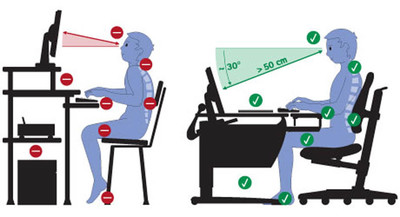 